Dear Families,Did you know that when kids read over the summer they are more likely to leap ahead when they return to school? This is often called the "summer leap" and our school has made it a priority to keep our students' skills sharp by encouraging them to read all summer long. Throughout the year, your child has developed and grown as a reader, and has expanded his/her vocabulary and background knowledge on a wide variety of topics. Let's keep the learning going!  Please help your child to maintain his or her reading growth over the summer, and leap ahead, by dedicating 30 minutes every day to reading. Listen to your child read and have conversations about the text. Visiting the public library is a great way to find new favorites, and have a wide selection of poetry, fiction, and informational books to choose from. Perhaps your child has a topic he/she wants to learn more about... summer is the perfect time for interest projects!  Below is a list of great books at the White Level:   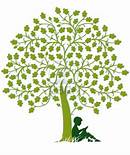 
Website Resources:Textproject.org                                                                wegivebooks.org/books                  
wonderopolis.org                                                            readingrainbow.com
kids.nationalgeographic.com                                        storylineonline.net
bookadventure.com                                                       highlightskids.com
TitleAuthorJudy MoodyMegan McDonaldA to Z Mysteries Rob RoyMy Weird SchoolDan GutmanMagic Tree HouseM. Pope OsborneZack FilesDan GreenburgMiami JacksonParticia McKissackNotebook of DoomTroy CummingsKatie KazooNancy KrulikMercy WatsonKate DiCamilloHorrible HarrySuzy KlineGeorge Brown Class ClownNancy KrulikBailey School KidsDebbie DadeyMonkey MeTimothy RolandIvy & BeanAnnie BarrowsCapitol MysteriesRon RoyJake Maddox sportsJake Maddox